The table below lists the African Telecommunication Union Proposals to ITU PP-18 and the administrations supporting the African common proposals:The table below lists the African Telecommunication Union Proposals to ITU PP-18 and the administrations supporting the African common proposals:Plenipotentiary Conference (PP-18)
Dubai, 29 October – 16 November 2018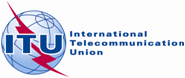 PLENARY MEETINGDocument 55-E21 September 2018Original: EnglishAfrican Telecommunication Union AdministrationsAfrican Telecommunication Union Administrationsafrican Common Proposals for the Work of the Conferenceafrican Common Proposals for the Work of the ConferenceAFCP/55A1/1Revision of Resolution 48: Human resources management and developmentAFCP/55A1/2Revision of Resolution 70: Mainstreaming a gender perspective in ITU and promotion of gender equality and the empowerment of women through information and communication technologiesAFCP/55A1/3Revision of Resolution 130: Strengthening the role of ITU in building confidence and security in the use of information and communication technologiesAFCP/55A1/4Revision of Resolution 131: Measuring information and communication technologies to build an integrating and inclusive information societyAFCP/55A1/5Revision of Resolution 140: ITU's role in implementing the outcomes of the World Summit on the Information Society and in the overall review by United Nations General Assembly of their implementationAFCP/55A1/6No change of Resolution 174: ITU's role with regard to international public policy issues relating to the risk of illicit use of information and communication technologiesAFCP/55A1/7Revision of Resolution 175 : Telecommunication/information and communication technology accessibility for persons with disabilities and persons with specific needsAFCP/55A1/8Revision of Resolution 179 : ITU's role in child online protectionAFCP/55A1/9Suppression of Resolution 185: Global flight tracking for civil aviationAFCP/55A1/10Revision of Resolution 186: Strengthening the role of ITU with regard to transparency and confidence-building measures in outer space activitiesAFCP/55A1/11Revision of Resolution 196: Protecting telecommunication service users/consumersAFCP/55A1/12New draft Resolution [AFCP-1] : Strengthening the role of ITU in the use of ICTs in combating global human traffickingAFCP/55A1/13New draft Resolution [AFCP-2] : Consideration of OTTs as International Public Policy IssueAFCP/55A2/1Revision of Decision 12: Free online access to ITU publicationsAFCP/55A2/2Revision of Resolution 135: ITU's role in the development of telecommunications/information and communication technologies, in providing technical assistance and advice to developing countries and in implementing relevant national, regional and interregional projectsAFCP/55A2/3Revision of Resolution 154: Use of the six official languages of the Union on an equal footingAFCP/55A2/4Revision of Resolution 167: Strengthening and developing ITU capabilities for electronic meetings and means to advance the work of the UnionAFCP/55A2/5Revision of Resolution 189: Assisting Member States to combat and deter mobile device theftAFCP/55A2/6Suppression of Resolution 194: Options for the Union's headquarters premises over the long termAFCP/55A3/1Revision of the Resolution 64: Non-discriminatory access to modern telecommunication/ information and communication technology facilities, services and applications, including applied research and transfer of technology, and e-meetings, on mutually agreed termsAFCP/55A3/2Revision of the Resolution 102: ITU's role with regard to international public policy issues pertaining to the Internet and the management of Internet resources, including domain names and addressesAFCP/55A3/3Revision of the Resolution 123: Bridging the standardization gap between developing and developed countries AFCP/55A3/4Revision of the Resolution 133: Role of administrations of Member States in the management of internationalized (multilingual) domain namesAFCP/55A3/5Revision of the Resolution 146: Periodic review and revision of the International Telecommunication RegulationsAFCP/55A3/6Revision of the Resolution 169: Admission of academia to participate in the work of the Union.AFCP/55A3/7Revision of the Resolution 176: Human exposure to and measurement of electromagnetic fields.AFCP/55A3/8Revision of the Resolution 197: Facilitating the Internet of Things to prepare for a globally connected world.AFCP/55A3/9New draft Resolution [AFCP-3]: ITU’s role in fostering ICT-centric innovation to accelerate digital transformation of societyAFCP/55A3/10New draft Resolution [AFCP-4]: Use of information and communication technologies to bridge the financial inclusion gap.AFCP/55A4/1No change to the Constitution of the International Telecommunication UnionAFCP/55A4/2No change to the Convention of the International Telecommunication UnionAFCP/55A4/3Revision of the Resolution 21: Measures concerning alternative calling procedures on international telecommunication networksAFCP/55A4/4Revision of the Resolution 25 : Strengthening the regional presenceAFCP/55A4/5Suppression of the Resolution 36: Telecommunications/information and communication technology in the service of humanitarian assistanceAFCP/55A4/6Revision of the Resolution 136: The use of telecommunications/information and communication technologies for monitoring and management in emergency and disaster situations for early warning, prevention, mitigation and reliefAFCP/55A4/7Suppression of the Resolution 137: Next-generation network deployment in developing countriesAFCP/55A4/8Revision of the Resolution 160: Assistance to SomaliaAFCP/55A4/9Revision of the Resolution 177: Conformance and interoperabilityAFCP/55A4/10Revision of the Resolution 192: ITU participation in memoranda of understanding with financial and/or strategic implicationsAFCP/55A4/11Suppression of the Resolution 202: Using information and communication technologies to break the chain of health-related emergencies such as Ebola virus transmissionAFCP/55A4/12Revision of the Resolution 203: Connectivity to broadband networks.AFCP/55A5/1Improvements for the work of plenipotentiary conferences: election processesAFCP/55A5/2Streamlining PP and Sector resolutionsMember StatesDocument PP-18/55(Add.1)Document PP-18/55(Add.1)Document PP-18/55(Add.1)Document PP-18/55(Add.1)Document PP-18/55(Add.1)Document PP-18/55(Add.1)Document PP-18/55(Add.1)Document PP-18/55(Add.1)Document PP-18/55(Add.1)Document PP-18/55(Add.1)Document PP-18/55(Add.1)Document PP-18/55(Add.1)Document PP-18/55(Add.1)Member StatesAFCP/
55A1/1AFCP/
55A1/2AFCP/
55A1/3AFCP/
55A1/4AFCP/
55A1/5AFCP/
55A1/6AFCP/
55A1/7AFCP/
55A1/8AFCP/
55A1/9AFCP/
55A1/10AFCP/
55A1/11AFCP/
55A1/12AFCP/
55A1/131AlgeriaXXXXXXXXXXXXX2AngolaXXXXXXXXXXXXX3BeninXXXXXXXXXXXXX4Botswana5Burkina FasoXXXXXXXXXXXXX6BurundiXXXXXXXXXXXXX7CameroonXXXXXXXXXXXXX8Cabo Verde9Central African Republic10ChadXXXXXXXXXXXXX11Congo (Rep. of the)XXXXXXXXXXXXX12Côte d'IvoireXXXXXXXXXXXXX13Congo RDCXXXXXXXXXXXXX14Comoros15Djibouti16EgyptXXXXXXXXXXXXX17Eritrea18EswatiniXXXXXXXXXXXXX19Ethiopia20Equatorial Guinea21Gabonese Rep.XXXXXXXXXXXXX22GambiaXXXXXXXXXXXXX23GhanaXXXXXXXXXXXXX24Guinea25Guinea Bissau26KenyaXXXXXXXXXXXXX27Lesotho28Liberia29Libya30Madagascar31Malawi32MaliXXXXXXXXXXXXX33MauritaniaXXXXXXXXXXXXX34Mauritius35MoroccoXXXXXXXXXXXXX36MozambiqueXXXXXXXXXXXXX37NamibiaXXXXXXXXXXXXX38NigerXXXXXXXXXXXXX39NigeriaXXXXXXXXXXXXX40RwandaXXXXXXXXXXXXX41Sao Tome & Principe42SenegalXXXXXXXXXXXXX43Seychelles44Sierra Leone45SomaliaXXXXXXXXXXXXX46South AfricaXXXXXXXXXXXXX47South Sudan48SudanXXXXXXXXXXXXX49TanzaniaXXXXXXXXXXXXX50Togolese Rep.XXXXXXXXXXXXX51TunisiaXXXXXXXXXXXXX52UgandaXXXXXXXXXXXXX53ZambiaXXXXXXXXXXXXX55ZimbabweXXXXXXXXXXXXXTotal CosignatoriesTotal Cosignatories34343434343434343434343434Member StatesDocument PP-18/55(Add.2)Document PP-18/55(Add.2)Document PP-18/55(Add.2)Document PP-18/55(Add.2)Document PP-18/55(Add.2)Document PP-18/55(Add.2)Document PP-18/55(Add.3)Document PP-18/55(Add.3)Document PP-18/55(Add.3)Document PP-18/55(Add.3)Document PP-18/55(Add.3)Document PP-18/55(Add.3)Document PP-18/55(Add.3)Document PP-18/55(Add.3)Document PP-18/55(Add.3)Document PP-18/55(Add.3)Member StatesAFCP/
55A2/1AFCP/
55A2/2AFCP/
55A2/3AFCP/
55A2/4AFCP/
55A2/5AFCP/
55A2/6AFCP/
55A3/1AFCP/
55A3/2AFCP/
55A3/3AFCP/
55A3/4AFCP/
55A3/5AFCP/
55A3/6AFCP/
55A3/7AFCP/
55A3/8AFCP/
55A3/9AFCP/
55A3/101AlgeriaXXXXXXXXXXXXXXXX2AngolaXXXXXXXXXXXXXXXX3BeninXXXXXXXXXXXXXXXX4Botswana5Burkina FasoXXXXXXXXXXXXXXXX6BurundiXXXXXXXXXXXXXXXX7CameroonXXXXXXXXXXXXXXXX8Cabo Verde9Central African Republic10ChadXXXXXXXXXXXXXXXX11Congo
(Rep. of the)XXXXXXXXXXXXXXXX12Côte d'IvoireXXXXXXXXXXXXXXXX13Congo RDCXXXXXXXXXXXXXXXX14Comoros15Djibouti16EgyptXXXXXXXXXXXXXXXX17Eritrea18EswatiniXXXXXXXXXXXXXXXX19Ethiopia20Equatorial Guinea21Gabonese Rep.XXXXXXXXXXXXXXXX22GambiaXXXXXXXXXXXXXXXX23GhanaXXXXXXXXXXXXXXXX24Guinea25Guinea Bissau26KenyaXXXXXXXXXXXXXXXX27Lesotho28Liberia29Libya30Madagascar31Malawi32MaliXXXXXXXXXXXXXXXX33MauritaniaXXXXXXXXXXXXXXXX34Mauritius35MoroccoXXXXXXXXXXXXXXXX36MozambiqueXXXXXXXXXXXXXXXX37NamibiaXXXXXXXXXXXXXXXX38NigerXXXXXXXXXXXXXXXX39NigeriaXXXXXXXXXXXXXXXX40RwandaXXXXXXXXXXXXXXXX41Sao Tome & Principe42SenegalXXXXXXXXXXXXXXXX43Seychelles44Sierra Leone45SomaliaXXXXXXXXXXXXXXXX46South AfricaXXXXXXXXXXXXXXXX47South Sudan48SudanXXXXXXXXXXXXXXXX49TanzaniaXXXXXXXXXXXXXXXX50Togolese Rep.XXXXXXXXXXXXXXXX51TunisiaXXXXXXXXXXXXXXXX52UgandaXXXXXXXXXXXXXXXX53ZambiaXXXXXXXXXXXXXXXX55ZimbabweXXXXXXXXXXXXXXXXTotal CosignatoriesTotal Cosignatories343434343434343434343434343434Member StatesDocument PP-18/55(Add.4)Document PP-18/55(Add.4)Document PP-18/55(Add.4)Document PP-18/55(Add.4)Document PP-18/55(Add.4)Document PP-18/55(Add.4)Document PP-18/55(Add.4)Document PP-18/55(Add.4)Document PP-18/55(Add.4)Document PP-18/55(Add.4)Document PP-18/55(Add.4)Document PP-18/55(Add.4)Doc. PP-18/
55(Add.5)Doc. PP-18/
55(Add.5)Member StatesAFCP/
55A4/1AFCP/
55A4/2AFCP/
55A4/3AFCP/
55A4/4AFCP/
55A4/5AFCP/
55A4/6AFCP/
55A4/7AFCP/
55A4/8AFCP/
55A4/9AFCP/
55A4/10AFCP/
55A4/11AFCP/
55A4/12AFCP/
55A5/1AFCP/
55A5/21AlgeriaXXXXXXXXXXXXXX2AngolaXXXXXXXXXXXXXX3BeninXXXXXXXXXXXXXX4Botswana5Burkina FasoXXXXXXXXXXXXXX6BurundiXXXXXXXXXXXXXX7CameroonXXXXXXXXXXXXXX8Cabo Verde9Central African Republic10ChadXXXXXXXXXXXXXX11Congo
(Rep. of the)XXXXXXXXXXXXXX12Côte d'IvoireXXXXXXXXXXXXXX13Congo RDCXXXXXXXXXXXXXX14Comoros15Djibouti16EgyptXXXXXXXXXXXXXX17Eritrea18EswatiniXXXXXXXXXXXXXX19Ethiopia20Equatorial Guinea21Gabonese Rep.XXXXXXXXXXXXXX22GambiaXXXXXXXXXXXXXX23GhanaXXXXXXXXXXXXXX24Guinea25Guinea Bissau26KenyaXXXXXXXXXXXXXX27Lesotho28Liberia29Libya30Madagascar31Malawi32MaliXXXXXXXXXXXXXX33MauritaniaXXXXXXXXXXXXXX34Mauritius35MoroccoXXXXXXXXXXXXXX36MozambiqueXXXXXXXXXXXXXX37NamibiaXXXXXXXXXXXXXX38NigerXXXXXXXXXXXXXX39NigeriaXXXXXXXXXXXXXX40RwandaXXXXXXXXXXXXXX41Sao Tome & Principe42SenegalXXXXXXXXXXXXXX43Seychelles44Sierra Leone45SomaliaXXXXXXXXXXXXXX46South AfricaXXXXXXXXXXXXXX47South Sudan48SudanXXXXXXXXXXXXXX49TanzaniaXXXXXXXXXXXXXX50Togolese Rep.XXXXXXXXXXXXXX51TunisiaXXXXXXXXXXXXXX52UgandaXXXXXXXXXXXXXX53ZambiaXXXXXXXXXXXXXX55ZimbabweXXXXXXXXXXXXXXTotal CosignatoriesTotal Cosignatories3434343434343434343434343434